Salacgrīvas novada atklātais čempionāts tenisā „Kortu valdnieks”„A” grupa                                                                                     2019.gada 10.jūnijāN.Vārds,uzvārds1.2.3.4.5.6.7.PiezīmesP.V.1.Jānis Bergs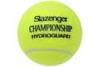 22 : 122 : 110 : 222 : 022 : 122 : 0112.2.Edgars Ramba11 : 222 : 010 : 222 : 022 : 122 : 0103.3.Artis Bergs11 : 210 : 210 : 222 : 011 : 222 : 085.4.Mareks Rakuzovs22 : 022 : 022 : 022 : 022 : 122 : 0121.5.Juris Freibergs10 : 210 : 210 : 210 : 210 : 222 : 076.6.Aldis Riekstiņš11 : 211 : 222 : 111 : 222 : 022 : 094.7.Mārīte Jankovska10 : 210 : 210 : 210 : 210 : 210 : 267.